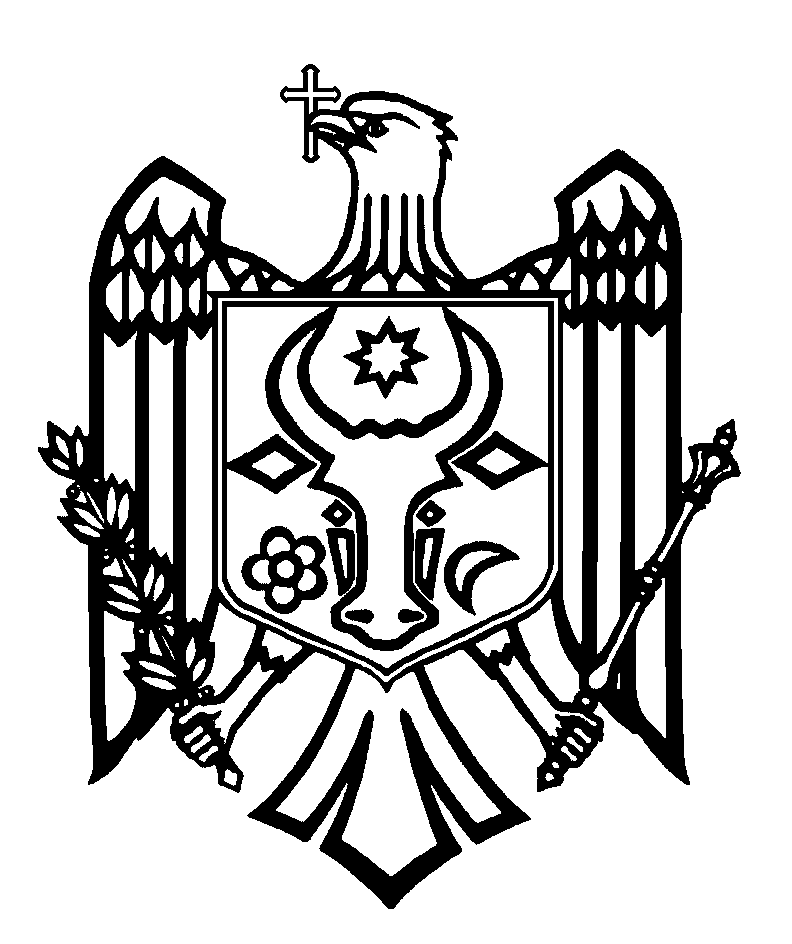 CURTEA DE CONTURI A REPUBLICII MOLDOVAH O T Ă R Â R E A nr.30din 28 iunie 2021cu privire la Raportul auditului financiar asupra Raportului Guvernului privind executarea bugetului de stat pe anul 2020Curtea de Conturi, în prezența dnei Tatiana Ivanicichina, Secretar de stat al Ministerului Finanțelor; dlui Dorel Noroc, Secretar de stat al Ministerului Finanțelor; dlui Serghei Pușcuța, director al Serviciului Fiscal de Stat; dlui Igor Țurcanu, director adjunct al Serviciului Fiscal de Stat; dnei Raisa Cantemir, director al Instituției Publice „Oficiul de Gestionare a Programelor de Asistență Externă”; dlui Maxim Ciobanu, șef al Direcției Trezoreria de Stat a Ministerului Finanțelor; dnei Nadejda Slova, șef al Secției raportare din cadrul Direcției Trezoreria de Stat a Ministerului Finanțelor; dnei Natalia Sclearuc, șef al Direcției politici și sinteză bugetară a Ministerului Finanțelor; dlui Viorel Pană, șef al Direcției investiții publice a Ministerului Finanțelor; dnei Ludmila Popa, șef al Direcției analiză, monitorizare și evaluare a politicilor a Ministerului Finanțelor, precum și a altor persoane cu funcții de răspundere, în cadrul ședinței video, în legătură cu instituirea stării de urgență pe întreg teritoriul Republicii Moldova, călăuzindu-se de art.3 alin.(1) și art.5 alin.(1) lit. a) din Legea privind organizarea și funcționarea Curții de Conturi a Republicii Moldova, a examinat Raportul auditului financiar asupra Raportului Guvernului privind executarea bugetului de stat pe anul 2020.Misiunea de audit public extern a fost realizată conform Programelor activității de audit ale Curții de Conturi pe anii 2020 și, respectiv, 2021, având drept scop oferirea unei asigurări rezonabile cu privire la faptul că Raportul Guvernului privind executarea bugetului de stat pe anul 2020 nu conține denaturări semnificative, cauzate de fraude sau erori, precum și emiterea unei opinii.Auditul public extern s-a desfășurat în conformitate cu Standardele Internaționale ale Instituțiilor Supreme de Audit aplicate de Curtea de Conturi. Examinând Raportul de audit, Curtea de Conturi A CONSTATAT:Raportul Guvernului privind executarea bugetului de stat pentru anul 2020 oferă, sub toate aspectele semnificative, o imagine corectă și fidelă privind executarea de casă a bugetului de stat, în conformitate cu normele cadrului de raportare aplicabil.Reieșind din cele expuse, în temeiul art.14 alin.(2), art.15 lit.d) și art.37 alin.(2) din Legea nr.260 din 07.12.2017, Curtea de ConturiHOTĂRĂŞTE:1. Se aprobă Raportul auditului financiar asupra Raportului Guvernului privind executarea bugetului de stat pe anul 2020, anexat la prezenta Hotărâre.2. Prezenta Hotărâre și Raportul de audit se remit:Guvernului Republicii Moldova, pentru informare și luare de atitudine în vederea monitorizării asigurării implementării recomandărilor de audit public extern;Președintelui Republicii Moldova, pentru informare;Parlamentului Republicii Moldova, pentru informare și examinare, după caz, în cadrul Comisiei parlamentare de control al finanțelor publice;2.4. Ministerului Finanțelor, pentru examinare conform competențelor și, de comun cu instituțiile subordonate, pentru asigurarea implementării recomandărilor formulate în secțiunea a VIII-a din Raportul de audit anexat la prezenta Hotărâre, precum și a celor reiterate, după cum urmează:2.4.1. respectarea și conformarea la prevederile actelor normative privind procesul de includere pentru finanțare din buget a obiectelor de investiții capitale, cu asigurarea unui sistem eficient de monitorizare a execuției obiectelor de investiții capitale (reiterată din Hotărârea Curții de Conturi nr.38 din 28 iulie 2020);2.4.2. asigurarea elaborării, de comun cu Ministerul Educației, Culturii și Cercetării, a metodologiilor de calcul pentru transferurile cu destinație specială la finanțarea instituțiilor de învățământ (instituții preșcolare, licee-internat cu profil sportiv, școli de tip internat, centre de educație extrașcolară etc.), precum și completării normelor metodologice cu referire la determinarea transferurilor destinate școlilor primare, gimnaziilor și liceelor etc. (reiterată din Hotărârea Curții de Conturi nr.38 din 28 iulie 2020); 2.4.3. modificarea cadrului normativ privind finanțarea de la bugetul de stat a instituțiilor publice, fondurilor și proiectelor investiționale prin intermediul subsidiilor, cu conformarea la prevederile Legii nr.181/2014 (reiterată din Hotărârea Curții de Conturi nr.38 din 28 iulie 2020);2.4.4. asigurarea ajustării cadrului regulator cu privire la planificarea resurselor și cheltuielilor bugetare în concordanță cu cadrul legal (reiterată din Hotărârea Curții de Conturi nr.38 din 28 iulie 2020); 2.4.5. reglementarea modului de ținere a Registrului debitorilor și modului de evidență a executării sancțiunilor și amenzilor (reiterată din Hotărârea Curții de Conturi nr.38 din 28 iulie 2020); 2.4.6. asigurarea funcționalității grupului de lucru pentru investiții capitale, în vederea respectării procesului de includere și monitorizare a obiectelor de investiții capitale (reiterată din Hotărârea Curții de Conturi nr.24 din 28 mai 2018); 2.4.7. asigurarea respectării prevederilor regulamentare privind procesul de examinare și de confirmare a eligibilității propunerilor de proiecte pentru investiții capitale, respectând principiile de prioritizare și de conformitate ale acestora cu documentele de planificare strategică națională și sectorială (reiterată din Hotărârea Curții de Conturi nr.24 din 28 mai 2018); 2.4.8 . asigurarea includerii și prezentării în componența și formatul formularelor din Raportul anual privind executarea bugetului de stat a informației consolidate aferente situațiilor patrimoniale reflectate în „Bilanțul contabil” al autorităților/instituțiilor bugetare (reiterată din Hotărârea Curții de Conturi nr.24 din 28 mai 2018).3. Dată fiind reiterarea recomandărilor neimplementate și parțial implementate, precum și implementarea la nivel de 75,0% și, respectiv, de 77,8% a recomandărilor misiunilor de audit precedente, se exclud din regim de monitorizare Hotărârile Curții de Conturi nr.38 din 28 iulie  2020 „Cu privire la Raportul auditului financiar asupra Raportului Guvernului privind executarea bugetului de stat pe anul 2019” și nr.24 din 28 mai 2018 „Cu privire la Raportul auditului financiar al Raportului Guvernului privind executarea bugetului de stat pe anul 2017”.4. Prezenta Hotărâre intră în vigoare din data publicării în Monitorul Oficial al Republicii Moldova și poate fi contestată cu o cerere prealabilă la autoritatea emitentă în termen de 30 de zile de la data publicării. În ordine de contencios administrativ, Hotărârea poate fi contestată la Judecătoria Chișinău, sediul Râșcani (MD-2068, mun. Chișinău, str. Kiev nr.3), în termen de 30 de zile din data comunicării răspunsului cu privire la cererea prealabilă sau din data expirării termenului prevăzut pentru soluționarea acesteia. 5. Despre acțiunile întreprinse pentru executarea subpunctului 2.4. din prezenta Hotărâre, Curtea de Conturi va fi informată în termen de 9 luni, iar a subpunctului 2.4.3 – în termen de 12 luni din data intrării în vigoare a Hotărârii.6. Hotărârea și Raportul auditului financiar asupra Raportului Guvernului privind executarea bugetului de stat pe anul 2020 se publică în Monitorul Oficial al Republicii Moldova și se plasează pe site-ul oficial al Curții de Conturi (http://www.ccrm.md/hotariri-si-rapoarte-1-95).Marian LUPU,